 KEMENTERIAN PENDIDIKAN DAN KEBUDAYAAN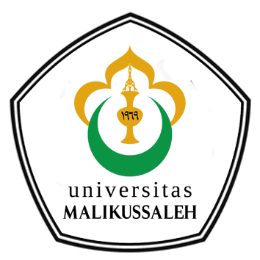 RISET DAN TEKNOLOGIUNIVERSITAS MALIKUSSALEHFAKULTAS HUKUMKomplekKampus Bukit Indah, Jl. Jawa – BlangPuloKecamatan Muara SatuP.O. Box 141 LhokseumaweMobile phone 082331239196Faks. (0645) 40209Laman : http://www.fh.unimal.ac.id Email: fh@unimal.ac.id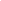 Daftar Kelengkapan Berkas Persyaratan Daftar SidangNama		:NIM		:Bagian	:No HP/Wa	:         Koordinator Prodi Hukum,  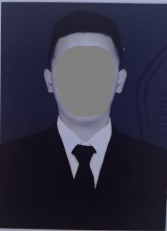 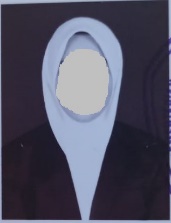 DTO				Dr. Muhammad Nasir, S.H., LL.M.NIP 197805012008011011Contoh Pas Foto:    Laki-laki 	       PerempuanCatatan :Semua berkas persyaratan untuk daftar sidang tersebut di atas, di masukkan dalam map buffalo warna merah sesuai dengan urutan.NoPersyaratanVolParafStafKeterangan1Fotocopy cover skripsi yang sudah di ACC oleh Pembimbing Utama1eks2Fotocopy slip pembayaran SPP yang sudah di verifikasi oleh BPP1eks3Fotocopy KRS yang sudah di setujui oleh dosen wali1eks4Fotocopy kartu control bimbingan skripsi1eks5Fotocopy Sk bimbingan Tugas Akhir1eks6Transkrip nilai terakhir dari mahasiswa dan transkrip nilai Portal  yang sudah di tandatangani oleh PD-I beserta Rapor transkrip1eks7Fotocopy SK Seminar Tugas Akhir1eks8Fotocopy Berita Acara Seminar1eks9Fotocopy KTP, KK, dan Ijazah Terakhir.1eks10Melampirkan fotocopy lembar pengesahan buku putih seminar proposal Tugas Akhir1eks11Melampirkan bukti hasil cek  Plagiasi Draf Skripsi dan artikel (Jurnal) yang diterbitkan dari Lab Fakultas Hukum1 eks12Melampirkan fotocopy Bukti Jurnal Accepted Letter di terima1 eks13Melampirkan Surat Keterangan Pendamping Ijazah (SKPI) 1 eks14Melampirkan 1 (satu) Skripsi Utuh1 eks15Map buffalo warna merah (2 buah)2 Buah16Pas Foto Hitam Putih Ukuran 3x4 5 Lembar dan 4x6 5 Lembar